Палецких Елена Викторовна104-934-272РАБОЧАЯ  ТЕТРАДЬЦВЕТ  И  ЗВУКДИНАМИКА – это ________________________________________Задание 1. Переведите на русский язык итальянские обозначения динамических оттенков:Задание 2.Запишите динамические оттенки, создающие музыкальный образ: Орландо Лассо «Эхо» ______________________________________________Эдвард Григ «В пещере горного короля» ______________________________Задание 3. Прочитайте стихотворение. 		Сказка про котаЖил кот Василий. Ленивый был кот!Острые зубы и толстый живот.Очень тихо всегда он ходил.Громко, настойчиво кушать просил,Да чуть потише на печке храпел –Вот вам и всё, что он делать умел.Кот как-то раз видит сон вот такой,Будто затеял с мышами он бой.Громко крича, он их всех исцарапалСвоими зубами, когтистою лапой.В страхе тут мыши тихо взмолились:- Ой, пожалей, пощади, сделай милость!Тут чуть погромче воскликнул кот: «Брысь!» -И врассыпную они понеслись.(А на самом деле в то время, когда наш Василий спал, происходило вот что.)Мыши тихо вышли из норки,Громко хрустя, съели хлебные корки,Потом чуть потише смеялись над котом,Они ему хвост завязали бантом.Василий проснулся, громко чихнул,К стене повернулся и снова заснул.А мыши лентяю на спину забрались,До вечера громко над ним потешались.					Е. КоролёваВыпишите встречающиеся в нём динамические оттенки итальянскими обозначениями: __________________________________________________________________________Домашнее задание:Впишите в таблицу слова: высота, цветовой тон, длительность, тембр, светлота, динамика, насыщенность.Напишите букет цветов акварелью по мокрой бумаге.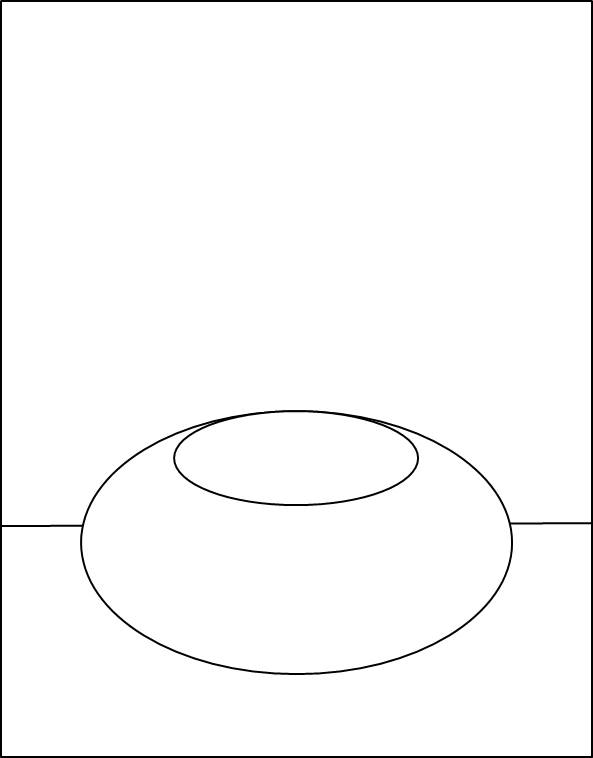 ФортеfПианоpФортиссимоffочень ppМеццо-фортеmfне очень mpСвойства цветаСвойства звука